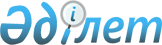 О переименовании некоторых улиц села Белогорка Белогорского сельского округа Чингирлауского районаРешение акима Белогорского сельского округа Чингирлауского района Западно-Казахстанской области от 9 июня 2015 года № 7. Зарегистрировано Департаментом юстиции Западно-Казахстанской области 9 июля 2015 года № 3943      В соответствии с Законами Республики Казахстан "О местном государственном управление и самоуправлении в Республике Казахстан" от 23 января 2001 года, "Об административно-территориальном устройстве Республики Казахстан" от 8 декабря 1993 года, с учетом мнения населения села Белогорка и на основании заключения областной ономастической комиссии аким сельского округа РЕШИЛ:

      1. Переименовать некоторые улицы села Белогорка Белогорского сельского округа Чингирлауского района:

      улица "60 лет Каз ССР" – улица "Достық";

      улица "Советская" – улица "Тәуелсіздік";

      улица "Школьная" – улица "Наурыз";

      улица "Юбилейная" – улица "Астана";

      улица "Пионерская" – улица "Бөбек";

      улица "Садовая" – улица "Бейбітшілік";

      улица "Восточная" – улица "Жастар";

      улица "Вологодская" – улица "Қазақстан";

      улица "Алматинская" – улица "Алматы";

      улица "Клубная-Пионерская" – улица "Болашақ";

      улица "Абая" – улица "Абай Құнанбаев";

      улица "Мухамбетов" – на улицу "Бисенғали Мұхамбетов".

      2. Главному специалисту аппарата акима Белогорского сельского округа (Н. Жубаниязова) обеспечить государственную регистрацию данного решения в органах юстиции, его официальное опубликование в информационно-правовой системе "Әділет" и в средствах массовой информации.

      3. Контроль за исполнением данного решения оставляю за собой.

      4. Настоящее решение вводиться в действие по истечении десяти календарных дней после дня первого официального опубликования.


					© 2012. РГП на ПХВ «Институт законодательства и правовой информации Республики Казахстан» Министерства юстиции Республики Казахстан
				
      И. о акима Белогорского сельского округа

Н. Жубаниязова
